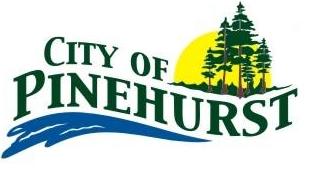 SPECIAL SESSION OF THE PINEHURST CITY COUNCILThe Pinehurst City Council will hold a Special Session on Tuesday, September 10, 2019 at 6:00 p.m. in the Council Chambers located at 2497 Martin Luther King Jr. Drive, ,  .SPECIAL AGENDA:	Call meeting to Order		a.	Establish a Quorum		b.	Invocation – Dan Mohon		c.	Pledges of Allegiance1)	Second Public Hearing regarding the proposed ad valorem tax rate for the 2019 tax year for the City of Pinehurst, Texas, levied as follows:		$0.64215 per $100.00 valuation – Maintenance and Operation Rate		$0.07178 per $100.00 valuation – Debt Service Rate		$0.71393 per $100.00 valuation – Total Tax Rate	A.	Open Public Hearing	B.	Comments	C.	Announce date, time and place of vote on the proposed ad valorem tax rate	D.	Close Public Hearing2)	AdjournmentEXECUTIVE SESSION STATEMENT: The City Council reserves the right to adjourn into Executive Session at any time during the course of this meeting to discuss any of the matters listed above, as authorized by the Texas Government Code, Section 551.071 (Consultation with Attorney), 551.072 (Deliberations about Real Property), 551.073 (Deliberations about Gifts and Donations), 551.074 (Personnel Matters), 551.076 (Deliberations about Security Devices) and 551.087 (Economic Development).CERTIFICATION:I hereby certify that the above notice of meeting was posted on the bulletin board at Pinehurst City Hall, 2497 Martin Luther King Jr. Drive, Orange, Texas before 6:00 p.m. on Friday, September 6, 2019.Debbie Cormier, City SecretaryRemoved by:  _______________________________	Date and Time: ______________________This facility is wheelchair accessible and special parking spaces are available.  Please send all requests for accommodations or interpretive services to the City Secretary at least two (2) working days prior to the meeting so that arrangements can be made.  You may contact the City Secretary at (409) 886-3873 or by FAX at (409) 886-7660.